       Ministero dell’Istruzione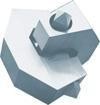 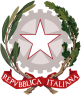 		 	 ISTITUTO TECNICO INDUSTRIALE STATALE		       LICEO SCIENTIFICO OPZIONE SCIENZE APPLICATE “G. CARDANO”   PAVIA 	   Indirizzo:  Via Verdi n°19 - tel. 0382.302801-2-3     sito web: www.cardano.pv.it   e-mail: direzione@itiscardanopv.edu.it    		         	 pec: pvtf01000b@pec.istruzione.it   C.F. 80003980184    Cod. Min. PVTF01000BEdS ReBES3_1 Ed. Apr. 21ALLA CORTESE ATTENZIONE DEL PRESIDENTE DELLA COMMISSIONE D' ESAME NUMERO … INSEDIATA PRESSO L' ITIS G.CARDANO DI PAVIA NELL' A.S 20../20..NOTA INFORMATIVA Si informa che nella classe …..   è inserito l' alunno/a …............... per il quale nel corso della scuola superiore (se si è in grado specificare il grado di scolarità dal quale l' allievo ha avuto relazione di B.E.S.) è stata proposta dai C.d.C una relazione di personalizzazione del percorso di studi come BES di terzo tipo, secondo quanto previsto dalla D.M del 27 dicembre 2012, successive circolari, note ministeriali e linee guida.I componenti del Consiglio di Classe      Il Dirigente ScolasticoDott.ssa Giancarla Gatti Comini ___________________________Pavia, Nome e CognomeFirma